Volunteer Tutor Application 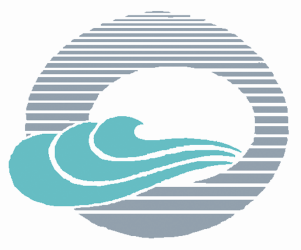 